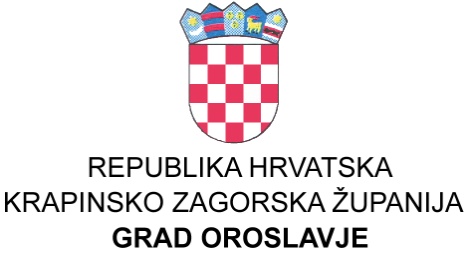 GRADSKO VIJEĆEKLASA: 400-01/23-01/04UBROJ: 2140-4-1-23-6Oroslavje, 09.10.2023. godine 	Na temelju članka 32. Statuta grada Oroslavja (Službeni glasnik Krapinsko zagorske županije broj 16/09, 13/13, 19/18, 21/20 i 23/21.), Gradsko vijeće  na svojoj 29. sjednici održanoj dana  09.10.2023. godine, nije donijelo POLUGODIŠNJE IZVRŠENJE PROGRAMARAZVOJA GOSPODARSTVA NA PODRUČJU GRADA OROSLAVJA ZA 2023.Članak 1.	Planirana sredstva za razvoj gospodarstva na području grada Oroslavja izvršena su kako slijedi: Članak 2.	Polugodišnje izvršenje proračuna objavit će se u Službenom glasniku Krapinsko-zagorske županije i na web stranicama grada Oroslavja.                                                                                                                    PREDSJEDNIK 					                                    	    Gradskog vijeća Oroslavje							                          Ivan Tuđa, prof PRORAČUN 2023   IZVRŠENJE 30.06.23.  INDEKS   INDEKS  1.  PROGRAM RAZVOJA GOSPODARSTVA1.1.EU projekti26.540,004.831,254.831,2518,201.2.Sufinanciranje javnog prijevoza1.330,00---1.3.Održavanje sinhronog pristupa internetu3.980,001.674,541.674,5442,071.4.Izgradnja širokopojasne infrastrukture pristupu interneta3.980,00---1.5.Izrada analize putničkog prijevoza3.320,00---UKUPNO:39.150,006.505,796.505,7916,62Izvori financiranja1.1.  Opći prihodi i primici39.150,006.505,796.505,7916,622.  PROGRAM MALOG I SREDNJEG PODUZETNIŠTA2.1.Subvencioniranje 25%  kamate  za odobrene kredite malih i sr. poduzetnika i obrtnika s područja grada Oroslavja prema Programu Županije Krapinsko zagorske: KREDITOM DO USPJEHA-MJERA1-KREDITOM DO KONKURENTNOSTI i "Lokalni projekti razvoja za 2009. godinu:13.270,005.576,025.576,0242,02KAMEN KUČIŠ trgovina i usluge - vl. Nenad Kučiš235,44235,44PIREKO DOO2.649,582.649,58MONARIS  D.O.O.517,25517,25OROSLAVJE ZAŠTITNA OPREMA DOO1.331,261.331,26DAMOS ECOLINE D.O.O.842,49842,492.2.Subvencije trgovačkim društvima, obrtnicima za rekonstrukciju, dogradnju13.270,00---UKUPNO:26.540,005.576,025.576,0221,01Izvori financiranja1.1.  Opći prihodi i primici13.270,005.576,025.576,0242,024.8. Komunalni doprinos13.270,00---26.540,005.576,025.576,0221,013.  PROGRAM PROSTORNOG I PLANSKOG PLANIRANJA3.1.Izrada planske dokumentacije6.640,004.691,754.691,7570,663.2.Provođenje izmjere stambenog i poslovnog prostora26.540,00---UKUPNO:33.180,004.691,754.691,7514,14Izvori financiranja1.1.  Opći prihodi i primici19.910,004.691,7523,5623,565.8.3. Pomoći izvanproračunskog korisnika - Hrvatske vode13.270,00---33.180,004.691,7514,1414,144.  PROGRAM POTICANJA POLJOPRIVREDNE PROIZVODNJE4.1.Subvencije poljoprivrednicima za uzgoj stoke - troškovi osjemenjivanja4.650,00650,4813,9913,994.2.Subvencije izobrazbe poljoprivrednika930,00---4.3.Potpore poljoprivrednicima za provođenje analize zemlje2.650,00---4.4.Sanacija šteta poljoprivrednicima od elementarne nepogode1.330,00---UKUPNO:9.560,00650,486,806,80Izvori financiranja1.1.  Opći prihodi i primici9.560,00650,486,806,805.  PROGRAM POTICANJA RAZVOJA TURIZMA5.1.Financiranje rada Turističke zajednice26.540,0012.800,0048,2348,235.2.Manifestacije i sajmovi66.360,00---5.3.Izgradnja Poučne staze Grada Oroslavja1.330,00---UKUPNO:94.230,0012.800,0013,5813,58Izvori financiranja1.1.  Opći prihodi i primici94.230,0012.800,0013,5813,58